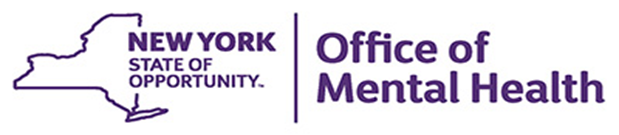 Appendix B1: Budget Narrative